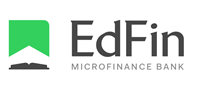 LOAN APPLICATION AND ACCOUNT OPENING FORM – INDIVIDUAL / REGISTERED BUSINESSTitle…………………                                                                    Acct Number …………………………………………..…………………………………          ……………………………         …………………………………………….Surname                                                                    First name                                                   Other NamesPhone number ……………………………Email Address …………………………………………………………..Residential Address……………………………………………………………………………………………………Landmark………………………………………  LGA………………      No of years at current address…………BVN No …………………………………Date of Birth……./……./…….. State of origin ……………………………  Type of ID card …………………………………. ID number ……………………………………………………………..Next of kinName …………………………………………………………………  Relationship ……………………………………Address ………………………………………………………………………………………………………………………………Phone number ………………………………Date of birth ……………………………………………………………….Parent / Spouse information (For self-sponsoring students)Spouse / Parents name …………………………………………….…  Phone No ………………………………………Spouse business / office address ………………………………………………………………………………………………………………………………Student InformationCourse of Study ………………………………………………………. Level / Year………………………………Name of institution …………………………………………………………………………………………………………………………..Business / office informationName of company/School……………………………………………………………………………………………Address ……………………………………………………………………………………………………………………………Position ………………………..………………..………         Number of years in company/ school ……………..Contact person ……………………………………  Phone number ………………………………………………….Monthly net income …………………………………  Monthly expenses ……………………………………..……………DETAILS OF LOAN REQUESTLoan Amounts	Purpose Of Loan ………………………………………………………………….. Tenor ……………………………………………………..Collateral …………………………………………………… Outstanding Loan ……………………………AUTHORIZATIONI confirm that the above information is true, correct, and complete to the best of my knowledge. I agree to co-operate by giving all the information required to do a business assessment. I am aware that any false statement may be an immediate cause for denial of this or any future loan requests. This authorization includes obtaining and using my information from credit bureaus, suppliers, commercial banks, microfinance banks, rural banks, and all other creditors while releasing these institutions from liability under all bank secrecy laws. I am aware that the signature on this form does not guarantee the granting of a loan. The institution reserves the right to reject this loan request or adjust the terms of the transaction in line with its policies. I authorize the bank to take this as my GSI mandate to debit my accounts in any Nigerian bank where I have funds in case of any default.Applicant's signature …………………………………………………………….…Date……………………………………………………SIGNATURE CARDACCOUNT TYPE …………………………… ……………….. (SAVINGS / CURRENT / REGISTERED BUSINESS)ACCOUNT NUMBER…………………………………………………PHONE NUMBER…………………………………MAILING ADDRESS ……………………………………..……E-MAIL ………………………………………SIGNATORIESPrincipal Account in Other Bank BANK USEACCOUNT OFFICER …………………………………………………………………………   ……………………………………………  ………………………………..AUTHORISED BY ………………………………………………………………………………  ……………………………………………. …………………………………Address Verification: Description …………………………………………………………………………………………………………………………………………………………………………………………………………………………………………………………………………………………………………Carried out by …………………………………………………………. Sign ……………………………. Date ……...…………NAMECLASSSIGNATUREBANK NAME & BRANCH                                        ACCOUNT NAME                   ACCOUNT NUMBER1234